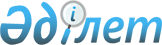 О внесении изменений в решение Тюлькубасского районного маслихата от 22 декабря 2017 года № 21/1-06 "О районном бюджете на 2018-2020 годы"
					
			С истёкшим сроком
			
			
		
					Решение Тюлькубасского районного маслихата Туркестанской области от 21 ноября 2018 года № 32/1-06. Зарегистрировано Департаментом юстиции Туркестанской области 26 ноября 2018 года № 4809. Прекращено действие в связи с истечением срока
      В соответствии с пунктом 5 статьи 109 Бюджетного кодекса Республики Казахстан от 4 декабря 2008 года, подпунктом 1) пункта 1 статьи 6 Закона Республики Казахстан от 23 января 2001 года "О местном государственном управлении и самоуправлении в Республике Казахстан" и решением Туркестанского областного маслихата от 9 ноября 2018 года № 31/336-VI "О внесении изменений в решение Южно-Казахстанского областного маслихата от 11 декабря 2017 года № 18/209-VI "Об областном бюджете на 2018-2020 годы", зарегистрировано в Реестре государственной регистрации нормативных правовых актов за № 4780, Тюлькубасский районный маслихат РЕШИЛ:
      1. Внести в решение Тюлькубасского районного маслихата от 22 декабря 2017 года № 21/1-06 "О районном бюджете на 2018-2020 годы" (зарегистрировано в Реестре государственной регистрации нормативных правовых актов за № 4358, опубликовано 11 января 2018 года в газете "Шамшырак" и в эталонном контрольном банке нормативных правовых актов Республики Казахстан в электронном виде 12 января 2018 года) следующие изменения:
      пункт 1 изложить в следующей редакции:
      "1. Утвердить районный бюджет Тюлькубасского района на 2018-2020 годы, согласно приложениям 1, 2 и 3 соответственно, в том числе на 2018 год в следующих объемах:
      1) доходы – 16708722 тысяч тенге;
      налоговым поступлениям – 2874996 тысяч тенге;
      неналоговым поступлениям – 20798 тысяч тенге;
      поступления от продажи основного капитала – 21625 тысяч тенге;
      поступлениям трансфертов – 13791303 тысяч тенге;
      2) затраты – 16769755 тысяч тенге;
      3) чистое бюджетное кредитование – -17101 тысяч тенге;
      бюджетные кредиты – 7215 тысяч тенге;
      погашение бюджетных кредитов – 24316 тысяч тенге;
      4) сальдо по операциям с финансовыми активами – 0;
      приобретение финансовых активов – 0;
      поступление от продажи финансовых активов государства – 0;
      5) дефицит бюджета – -43932 тысяч тенге;
      6) финансирование дефицита бюджета – 43932 тысяч тенге;
      поступления займов – 7215 тысяч тенге;
      погашение займов – 24316 тысяч тенге;
      используемые остатки бюджетных средств – 61033 тысяч тенге.".
      Приложение 1 к указанному решению изложить в новой редакции согласно приложению 1 к настоящему решению.
      2. Государственному учреждению "Аппарат Тюлькубасского районного маслихата" в установленном законодательством Республики Казахстан порядке обеспечить:
      1) государственную регистрацию настоящего решения в территориальном органе юстиции;
      2) в течение десяти календарных дней со дня государственной регистрации настоящего решения маслихата направление его копии в бумажном и электронном виде на казахском и русском языках в Республиканское государственное предприятие на праве хозяйственного ведения "Республиканский центр правовой информации" для официального опубликования и включения в эталонный контрольный банк нормативных правовых актов Республики Казахстан;
      3) в течение десяти календарных дней со дня государственной регистрации настоящего решения направление его копии на офиациальное опубликование в периодические печатные издания, распространяемых на территории Тюлькубасского района;
      4) размещение настоящего решения на интернет-ресурсе Тюлькубасского районного маслихата после его официального опубликования.
      3. Настоящее решение вводится в действие с 1 января 2018 года. Тюлькубасский районный бюджет на 2018 год
					© 2012. РГП на ПХВ «Институт законодательства и правовой информации Республики Казахстан» Министерства юстиции Республики Казахстан
				
      Председатель сессии

      районного маслихата

А. Нуранов

      Секретарь районного маслихата

С. Сейсенбаев
Приложение 1
к решению Тюлькубасского
районного маслихата
от 21 ноября 2018 года
№ 32/1-06Приложение 1
к решению Тюлькубасского
районного маслихата
от 22 декабря 2017 года
№ 21/1-06
Категория
Класс
Класс
Подкласс
Наименование
Наименование
Сумма, тысяч тенге
1
1
1
1
2
2
3
1. Доходы
1. Доходы
16 708 722
1
Налоговые поступления
Налоговые поступления
2 874 996
01
01
Подоходный налог
Подоходный налог
700 400
2
Индивидуальный подоходный налог
Индивидуальный подоходный налог
700 400
03
03
Социальный налог
Социальный налог
636 262
1
Социальный налог
Социальный налог
636 262
04
04
Hалоги на собственность
Hалоги на собственность
1 422 349
1
Hалоги на имущество
Hалоги на имущество
1 415 706
3
Земельный налог
Земельный налог
3 243
5
Единый земельный налог
Единый земельный налог
3 400
05
05
Внутренние налоги на товары, работы и услуги
Внутренние налоги на товары, работы и услуги
104 585
2
Акцизы
Акцизы
69 051
3
Поступления за использование природных и других ресурсов
Поступления за использование природных и других ресурсов
5 241
4
Сборы за ведение предпринимательской и профессиональной деятельности
Сборы за ведение предпринимательской и профессиональной деятельности
30 056
5
Налог на игорный бизнес
Налог на игорный бизнес
237
08
08
Обязательные платежи, взимаемые за совершение юридически значимых действий и (или) выдачу документов уполномоченными на то государственными органами или должностными лицами
Обязательные платежи, взимаемые за совершение юридически значимых действий и (или) выдачу документов уполномоченными на то государственными органами или должностными лицами
11 400
1
Государственная пошлина
Государственная пошлина
11 400
2
Неналоговые поступления
Неналоговые поступления
20 798
01
01
Доходы от государственной собственности
Доходы от государственной собственности
8 687
3
Дивиденды на государственные пакеты акций, находящиеся в государственной собственности
Дивиденды на государственные пакеты акций, находящиеся в государственной собственности
574
5
Доходы от аренды имущества, находящегося в государственной собственности 
Доходы от аренды имущества, находящегося в государственной собственности 
8 097
9
Прочие доходы от государственной собственности
Прочие доходы от государственной собственности
16
04
04
Штрафы, пени, санкции, взыскания, налагаемые государственными учреждениями, финансируемыми из государственного бюджета, а также содержащимися и финансируемыми из бюджета (сметы расходов) Национального Банка Республики Казахстан 
Штрафы, пени, санкции, взыскания, налагаемые государственными учреждениями, финансируемыми из государственного бюджета, а также содержащимися и финансируемыми из бюджета (сметы расходов) Национального Банка Республики Казахстан 
3 862
1
Штрафы, пени, санкции, взыскания, налагаемые государственными учреждениями, финансируемыми из государственного бюджета, а также содержащимися и финансируемыми из бюджета (сметы расходов) Национального Банка Республики Казахстан
Штрафы, пени, санкции, взыскания, налагаемые государственными учреждениями, финансируемыми из государственного бюджета, а также содержащимися и финансируемыми из бюджета (сметы расходов) Национального Банка Республики Казахстан
3 862
06
06
Прочие неналоговые поступления
Прочие неналоговые поступления
8 249
1
Прочие неналоговые поступления
Прочие неналоговые поступления
8 249
3
Поступления от продажи основного капитала
Поступления от продажи основного капитала
21 625
01
01
Продажа государственного имущества, закрепленного за государственными учреждениями
Продажа государственного имущества, закрепленного за государственными учреждениями
5 625
1
Продажа государственного имущества, закрепленного за государственными учреждениями
Продажа государственного имущества, закрепленного за государственными учреждениями
5 625
03
03
Продажа земли и нематериальных активов
Продажа земли и нематериальных активов
16 000
1
Продажа земли
Продажа земли
16 000
4
Поступления трансфертов 
Поступления трансфертов 
13 791 303
02
02
Трансферты из вышестоящих органов государственного управления
Трансферты из вышестоящих органов государственного управления
13 791 303
2
Трансферты из областного бюджета
Трансферты из областного бюджета
13 791 303
Функциональная группа
Функциональная группа
Функциональная группа
Функциональная группа
Наименование
Наименование
Сумма, тысяч тенге
Функциональная подпрограмма
Функциональная подпрограмма
Функциональная подпрограмма
Функциональная подпрограмма
Функциональная подпрограмма
Сумма, тысяч тенге
Администратор бюджетных программ
Администратор бюджетных программ
Администратор бюджетных программ
Сумма, тысяч тенге
Программа
Программа
Сумма, тысяч тенге
1
1
1
1
1
2
3
2. Затраты
16 769 755
01
Государственные услуги общего характера
861 606
1
1
Представительные, исполнительные и другие органы, выполняющие общие функции государственного управления
198 401
112
Аппарат маслихата района (города областного значения)
39 365
001
Услуги по обеспечению деятельности маслихата района (города областного значения)
26 625
003
Капитальные расходы государственного органа 
12 740
122
Аппарат акима района (города областного значения)
159 036
001
Услуги по обеспечению деятельности акима района (города областного значения)
150 675
003
Капитальные расходы государственного органа 
8 361
2
2
Финансовая деятельность
2 531
459
Отдел экономики и финансов района (города областного значения)
2 531
003
Проведение оценки имущества в целях налогообложения
2 531
9
9
Прочие государственные услуги общего характера
660 674
458
Отдел жилищно-коммунального хозяйства, пассажирского транспорта и автомобильных дорог района (города областного значения)
44 266
001
Услуги по реализации государственной политики на местном уровне в области жилищно-коммунального хозяйства, пассажирского транспорта и автомобильных дорог 
44 066
013
Капитальные расходы государственного органа 
200
459
Отдел экономики и финансов района (города областного значения)
53 510
001
Услуги по реализации государственной политики в области формирования и развития экономической политики, государственного планирования, исполнения бюджета и управления коммунальной собственностью района (города областного значения)
51 080
015
Капитальные расходы государственного органа
2 430
472
Отдел строительства, архитектуры и градостроительства района (города областного значения)
562 898
040
Развитие объектов государственных органов
562 898
02
Оборона
213 405
1
1
Военные нужды
14 822
122
Аппарат акима района (города областного значения)
14 822
005
Мероприятия в рамках исполнения всеобщей воинской обязанности
14 822
2
2
Организация работы по чрезвычайным ситуациям
198 583
122
Аппарат акима района (города областного значения)
198 583
006
Предупреждение и ликвидация чрезвычайных ситуаций масштаба района (города областного значения)
189 695
007
Мероприятия по профилактике и тушению степных пожаров районного (городского) масштаба, а также пожаров в населенных пунктах, в которых не созданы органы государственной противопожарной службы
8 888
03
Общественный порядок, безопасность, правовая, судебная, уголовно-исполнительная деятельность
7 022
9
9
Прочие услуги в области общественного порядка и безопасности
7 022
458
Отдел жилищно-коммунального хозяйства, пассажирского транспорта и автомобильных дорог района (города областного значения)
7 022
021
Обеспечение безопасности дорожного движения в населенных пунктах
7 022
04
Образование
9 239 966
1
1
Дошкольное воспитание и обучение
1 274 808
464
Отдел образования района (города областного значения)
1 273 391
040
Реализация государственного образовательного заказа в дошкольных организациях образования
1 273 391
472
Отдел строительства, архитектуры и градостроительства района (города областного значения)
1 417
037
Строительство и реконструкция объектов дошкольного воспитания и обучения
1 417
2
2
Начальное, основное среднее и общее среднее образование
7 275 777
464
Отдел образования района (города областного значения)
6 274 346
003
Общеобразовательное обучение
6 186 846
006
Дополнительное образование для детей
87 500
472
Отдел строительства, архитектуры и градостроительства района (города областного значения)
1 001 431
022
Строительство и реконструкция объектов начального, основного среднего и общего среднего образования
1 001 431
9
9
Прочие услуги в области образования
689 381
464
Отдел образования района (города областного значения)
689 381
001
Услуги по реализации государственной политики на местном уровне в области образования 
19 368
005
Приобретение и доставка учебников, учебно-методических комплексов для государственных учреждений образования района (города областного значения)
227 613
015
Ежемесячная выплата денежных средств опекунам (попечителям) на содержание ребенка-сироты (детей-сирот), и ребенка (детей), оставшегося без попечения родителей
24 459
022
Выплата единовременных денежных средств казахстанским гражданам, усыновившим (удочерившим) ребенка (детей)-сироту и ребенка (детей), оставшегося без попечения родителей
0
067
Капитальные расходы подведомственных государственных учреждений и организаций
417 941
06
Социальная помощь и социальное обеспечение
763 033
1
1
Социальное обеспечение
198 065
451
Отдел занятости и социальных программ района (города областного значения)
195 612
005
Государственная адресная социальная помощь
195 612
464
Отдел образования района (города областного значения)
2 453
030
Содержание ребенка (детей), переданного патронатным воспитателям
2 453
2
2
Социальная помощь
517 886
451
Отдел занятости и социальных программ района (города областного значения)
517 886
002
Программа занятости
158 087
004
Оказание социальной помощи на приобретение топлива специалистам здравоохранения, образования, социального обеспечения, культуры, спорта и ветеринарии в сельской местности в соответствии с законодательством Республики Казахстан
18 697
006
Оказание жилищной помощи
3 117
007
Социальная помощь отдельным категориям нуждающихся граждан по решениям местных представительных органов
53 799
010
Материальное обеспечение детей-инвалидов, воспитывающихся и обучающихся на дому
6 250
015
Территориальные центры социального обслуживания пенсионеров и инвалидов
85 103
017
Обеспечение нуждающихся инвалидов обязательными гигиеническими средствами и предоставление услуг специалистами жестового языка, индивидуальными помощниками в соответствии с индивидуальной программой реабилитации инвалида
133 828
023
Обслуживание центр занятости
59 005
9
9
Прочие услуги в области социальной помощи и социального обеспечения
47 082
451
Отдел занятости и социальных программ района (города областного значения)
47 082
001
Услуги по реализации государственной политики на местном уровне в области обеспечения занятости и реализации социальных программ для населения
45 144
011
Оплата услуг по зачислению, выплате и доставке пособий и других социальных выплат
847
021
Капитальные расходы государственного органа 
196
050
Реализация Плана мероприятий по обеспечению прав и улучшению качества жизни инвалидов в Республике Казахстан на 2012 – 2018 годы
0
067
Капитальные расходы подведомственных государственных учреждений и организаций
895
07
Жилищно-коммунальное хозяйство
2 490 706
1
1
Жилищное хозяйство
2 170 806
472
Отдел строительства, архитектуры и градостроительства района (города областного значения)
2 170 806
003
Проектирование и (или) строительство, реконструкция жилья коммунального жилищного фонда
1 839 177
004
Проектирование, развитие и (или) обустройство инженерно-коммуникационной инфраструктуры
112 726
098
Приобретение жилья коммунального жилищного фонда
218 903
2
2
Коммунальное хозяйство
101 616
458
Отдел жилищно-коммунального хозяйства, пассажирского транспорта и автомобильных дорог района (города областного значения)
101 616
012
Функционирование системы водоснабжения и водоотведения
71 816
058
Развитие системы водоснабжения и водоотведения в сельских населенных пунктах
29 800
3
3
Благоустройство населенных пунктов
218 284
458
Отдел жилищно-коммунального хозяйства, пассажирского транспорта и автомобильных дорог района (города областного значения)
218 284
015
Освещение улиц населенных пунктов
17 210
018
Благоустройство и озеленение населенных пунктов
201 074
08
Культура, спорт, туризм и информационное пространство
917 865
1
1
Деятельность в области культуры
190 879
455
Отдел культуры и развития языков района (города областного значения)
176 744
003
Поддержка культурно-досуговой работы
176 744
472
Отдел строительства, архитектуры и градостроительства района (города областного значения)
14 135
011
Развитие объектов культуры
14 135
2
2
Спорт
309 979
465
Отдел физической культуры и спорта района (города областного значения)
297 269
001
Услуги по реализации государственной политики на местном уровне в сфере физической культуры и спорта
16 705
004
Капитальные расходы государственного органа 
1 811
005
Развитие массового спорта и национальных видов спорта 
240 069
006
Проведение спортивных соревнований на районном (города областного значения) уровне
5 820
007
Подготовка и участие членов сборных команд района (города областного значения) по различным видам спорта на областных спортивных соревнованиях
11 744
032
Капитальные расходы подведомственных государственных учреждений и организаций
21 120
472
Отдел строительства, архитектуры и градостроительства района (города областного значения)
12 710
008
Развитие объектов спорта 
12 710
3
3
Информационное пространство
113 951
455
Отдел культуры и развития языков района (города областного значения)
90 828
006
Функционирование районных (городских) библиотек
82 372
007
Развитие государственного языка и других языков народа Казахстана
8 456
456
Отдел внутренней политики района (города областного значения)
23 123
002
Услуги по проведению государственной информационной политики
23 123
4
4
Туризм
2 000
472
Отдел строительства, архитектуры и градостроительства района (города областного значения)
2 000
023
Развитие объектов туризма
2 000
9
9
Прочие услуги по организации культуры, спорта, туризма и информационного пространства
301 056
455
Отдел культуры и развития языков района (города областного значения)
249 118
001
Услуги по реализации государственной политики на местном уровне в области развития языков и культуры
12 743
010
Капитальные расходы государственного органа 
150
032
Капитальные расходы подведомственных государственных учреждений и организаций
236 225
456
Отдел внутренней политики района (города областного значения)
51 938
001
Услуги по реализации государственной политики на местном уровне в области информации, укрепления государственности и формирования социального оптимизма граждан
25 017
003
Реализация мероприятий в сфере молодежной политики
16 380
006
Капитальные расходы государственного органа 
241
032
Капитальные расходы подведомственных государственных учреждений и организаций
10 300
09
Топливно-энергетический комплекс и недропользование
424 387
1
1
Топливо и энергетика
335 501
458
Отдел жилищно-коммунального хозяйства, пассажирского транспорта и автомобильных дорог района (города областного значения)
335 501
019
Развитие теплоэнергетической системы
335 501
9
9
Прочие услуги в области топливно-энергетического комплекса и недропользования
88 886
458
Отдел жилищно-коммунального хозяйства, пассажирского транспорта и автомобильных дорог района (города областного значения)
88 886
036
Развитие газотранспортной системы
88 886
10
Сельское, водное, лесное, рыбное хозяйство, особо охраняемые природные территории, охрана окружающей среды и животного мира, земельные отношения
215 509
1
1
Сельское хозяйство
204 237
462
Отдел сельского хозяйства района (города областного значения)
13 518
001
Услуги по реализации государственной политики на местном уровне в сфере сельского хозяйства
12 977
002
Создание информационных систем
0
006
Капитальные расходы государственного органа 
541
472
Отдел строительства, архитектуры и градостроительства района (города областного значения)
7 772
010
Развитие объектов сельского хозяйства
7 772
473
Отдел ветеринарии района (города областного значения)
151 680
001
Услуги по реализации государственной политики на местном уровне в сфере ветеринарии
19 973
003
Капитальные расходы государственного органа 
214
005
Обеспечение функционирования скотомогильников (биотермических ям) 
375
006
Организация санитарного убоя больных животных
561
007
Организация отлова и уничтожения бродячих собак и кошек
7 634
008
Возмещение владельцам стоимости изымаемых и уничтожаемых больных животных, продуктов и сырья животного происхождения
3 458
009
Проведение ветеринарных мероприятий по энзоотическим болезням животных
35 679
010
Проведение мероприятий по идентификации сельскохозяйственных животных
1 572
011
Проведение противоэпизоотических мероприятий
82 214
477
Отдел сельского хозяйства и земельных отношений района (города областного значения) 
31 267
001
Услуги по реализации государственной политики на местном уровне в сфере сельского хозяйства и земельных отношений
31 047
003
Капитальные расходы государственного органа 
220
6
6
Земельные отношения
1 606
463
Отдел земельных отношений района (города областного значения)
1 606 
001
Услуги по реализации государственной политики в области регулирования земельных отношений на территории района (города областного значения)
1 606
9
9
Прочие услуги в области сельского, водного, лесного, рыбного хозяйства, охраны окружающей среды и земельных отношений
9 666
459
Отдел экономики и финансов района (города областного значения)
9 666
099
Реализация мер по оказанию социальной поддержки специалистов
9 666
11
Промышленность, архитектурная, градостроительная и строительная деятельность
147 031
2
2
Архитектурная, градостроительная и строительная деятельность
147 031
472
Отдел строительства, архитектуры и градостроительства района (города областного значения)
147 031
001
Услуги по реализации государственной политики в области строительства, архитектуры и градостроительства на местном уровне
55 563
013
Разработка схем градостроительного развития территории района, генеральных планов городов районного (областного) значения, поселков и иных сельских населенных пунктов
9 968
015
Капитальные расходы государственного органа 
81 500
12
Транспорт и коммуникации
252 955
1
1
Автомобильный транспорт
250 955
458
Отдел жилищно-коммунального хозяйства, пассажирского транспорта и автомобильных дорог района (города областного значения)
250 955
023
Обеспечение функционирования автомобильных дорог
250 955
9
9
Прочие услуги в сфере транспорта и коммуникаций
2 000
458
Отдел жилищно-коммунального хозяйства, пассажирского транспорта и автомобильных дорог района (города областного значения)
2 000
024
Организация внутрипоселковых (внутригородских), пригородных и внутрирайонных общественных пассажирских перевозок
2 000
13
Прочие
256 444
3
3
Поддержка предпринимательской деятельности и защита конкуренции
30 510
469
Отдел предпринимательства района (города областного значения)
30 510
001
Услуги по реализации государственной политики на местном уровне в области развития предпринимательства и промышленности 
30 349
004
Капитальные расходы государственного органа 
161
9
9
Прочие
225 934
458
Отдел жилищно-коммунального хозяйства, пассажирского транспорта и автомобильных дорог района (города областного значения)
104 702
040
Реализация мер по содействию экономическому развитию регионов в рамках Программы "Развитие регионов" 
104 702
459
Отдел экономики и финансов района (города областного значения)
760
008
Разработка или корректировка, а также проведение необходимых экспертиз технико-экономических обоснований местных бюджетных инвестиционных проектов и конкурсных документаций проектов государственно-частного партнерства, концессионных проектов, консультативное сопровождение проектов государственно-частного партнерства и концессионных проектов
760
012
Резерв местного исполнительного органа района (города областного значения) 
0
464
Отдел образования района (города областного значения)
99 811
096
Выполнение государственных обязательств по проектам государственно-частного партнерства
99 811
465
Отдел физической культуры и спорта района (города областного значения)
20 661
096
Выполнение государственных обязательств по проектам государственно-частного партнерства
20 661
14
Обслуживание долга
28
1
1
Обслуживание долга
28
459
Отдел экономики и финансов района (города областного значения)
28
021
Обслуживание долга местных исполнительных органов по выплате вознаграждений и иных платежей по займам из областного бюджета
28
15
Трансферты
979 798
1
1
Трансферты
979 798
459
Отдел экономики и финансов района (города областного значения)
979 798
006
Возврат неиспользованных (недоиспользованных) целевых трансфертов
3 233
024
Целевые текущие трансферты в вышестоящие бюджеты в связи с передачей функций государственных органов из нижестоящего уровня государственного управления в вышестоящий
345 742
038
Субвенция
630 823
3. Чистое бюджетное кредитование
-17 101
Бюджетные кредиты
7 215
10
Сельское, водное, лесное, рыбное хозяйство, особо охраняемые природные территории, охрана окружающей среды и животного мира, земельные отношения
7 215
1
1
Сельское хозяйство
7 215
459
Отдел экономики и финансов района (города областного значения)
7 215
018
Бюджетные кредиты для реализации мер социальной поддержки специалистов
7 215
Категория
Категория
Категория
Категория
Категория
Наименование
Сумма, тысяч тенге
Класс
Класс
Класс
Класс
Сумма, тысяч тенге
Подкласс
Подкласс
Подкласс
Сумма, тысяч тенге
Специфика
Специфика
Погашение бюджетных кредитов
24 316
5
5
Погашение бюджетных кредитов
24 316
01
Погашение бюджетных кредитов
24 316
1
Погашение бюджетных кредитов, выданных из государственного бюджета
24 316
13
Погашение бюджетных кредитов, выданных из местного бюджета физическим лицам
24 316
4. Сальдо по операциям с финансовыми активами
0
Приобретение финансовых активов
0
Поступление от продажи финансовых активов государства
0
5. Дефицит бюджета
-43 932
6. Финансирование дефицита бюджета
43 932
Поступление займов
7 215
7
7
Поступление займов
7 215
01
Внутренние государственные займы
7 215
2
Договоры займа
7 215
03
Займы, получаемые местным исполнительным органом района (города областного значения)
7 215
Функциональная группа 
Функциональная группа 
Функциональная группа 
Функциональная группа 
Функциональная группа 
Наименование
Сумма, тысяч тенге
Функциональная подпрограмма
Функциональная подпрограмма
Функциональная подпрограмма
Функциональная подпрограмма
Функциональная подпрограмма
Сумма, тысяч тенге
Администратор бюджетных программ
Администратор бюджетных программ
Администратор бюджетных программ
Программа
Программа
Погашение займов
24 316
16
Погашение займов
24 316
1
1
Погашение займов
24 316
459
Отдел экономики и финансов района (города областного значения)
24 316
005
Погашение долга местного исполнительного органа перед вышестоящим бюджетом
24 316
Категория
Наименование
Наименование
Наименование
Наименование
Наименование
Сумма, тысяч тенге
Класс
Класс
Класс
Класс
Класс
Подкласс
Подкласс
Подкласс
Специфика
Специфика
Используемые остатки бюджетных средств
61 033
8
Используемые остатки бюджетных средств
61 033
01
01
Остатки бюджетных средств
61 033
1
Свободные остатки бюджетных средств
61 033
01
Свободные остатки бюджетных средств
61 033